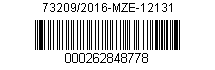 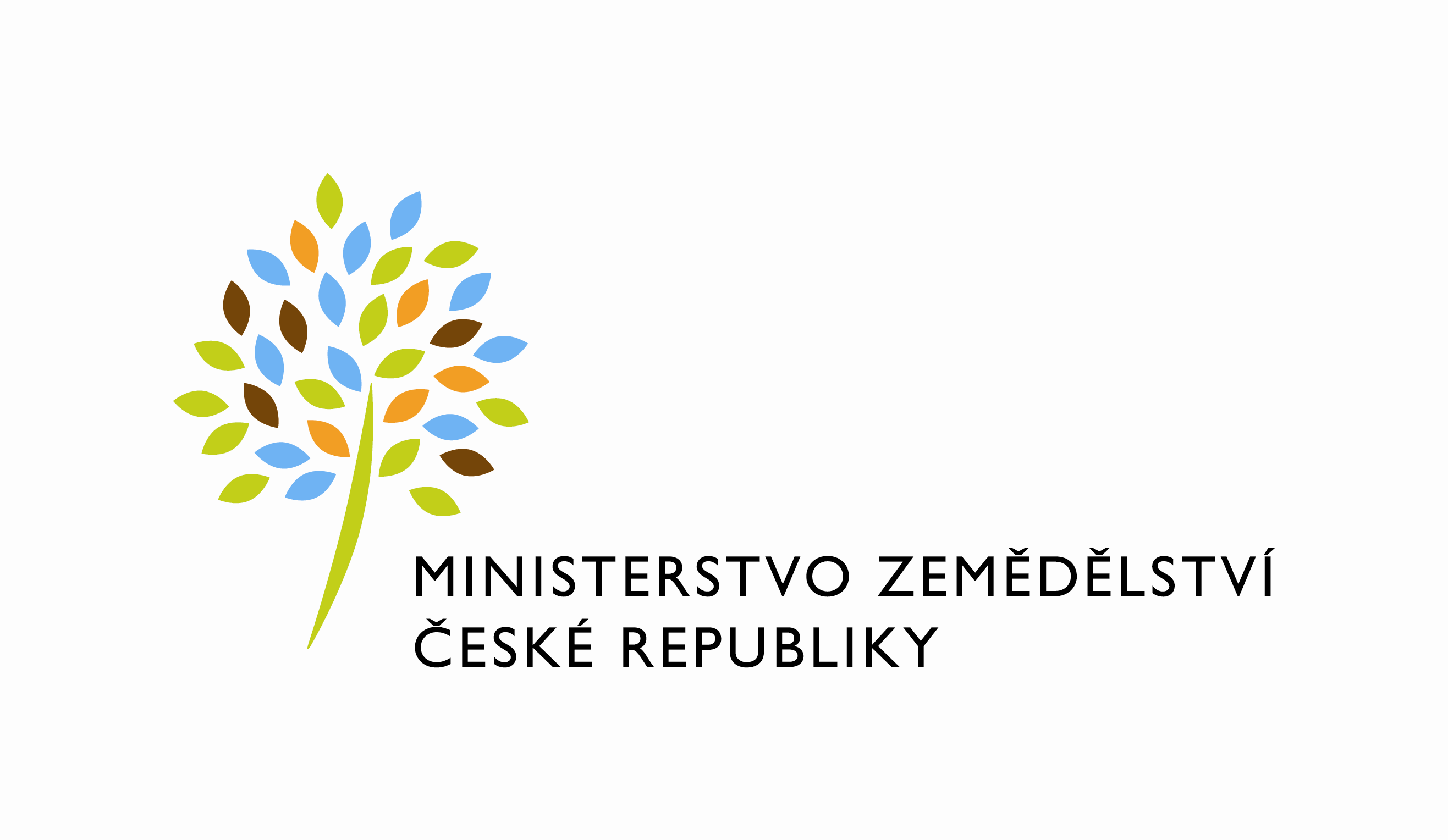                                                                                Číslo smlouvy vlastní: 1008-2014-121341/2Dodatek č.2k Zápisu o bezplatném užívání nebytových prostor sepsanému dne 21.10.2014uzavřený níže uvedeného dne, měsíce a roku mezi stranami:Ministerstvo zemědělství  organizační složka státu, se sídlem Těšnov 17, 110 00 Praha 1 zastoupená Ing. Jiřím Boháčkem, ředitelem odboru vnitřní správy IČ: 00020478bankovní spojení: ………………….číslo účtu: ……………………………kontaktní osoba:  Ludmila Bělohradskáse sídlem: Bezručova 109,276 01 Mělníktel : ……………………….e-mail : ………………………………..Fakturační adresa: sídlo zaměstnance ORSB(dále jen „předávající“)aKrajská hygienická stanice Středočeského kraje se sídlem v Prazeorganizační složka státu, se sídlem Dittrichova 329/17, 128 01 Praha 2IČO: 71009159zastoupená MUDr. Jarmilou Rážovou,Ph.D., ředitelkou Krajské hygienické stanicebankovní spojení: ………………….číslo účtu: ………………………(dále jen „uživatel“)I.Tímto dodatkem se mění Zápis o bezplatném užívání nebytových prostor situovaných v budově  č.p. 151, ulice Bělská v Mladé Boleslavi, PSČ 293 01, sepsaný dne 21.10.2014 (dále jen „zápis“), takto:Článek II. bod 2) zápisu se mění a doplňuje:Dále se předává uživateli do užívání místnost č.312 ve třetím patře budovy o výměře 20,15m².Celková plocha užívaných kancelářských prostor  činí  223,98 m² a ostatní plocha činí 26,72m².Celková užívaná plocha v Budově činí 250,70 m².II.Nedílnou součástí zápisu je nová příloha č.1, která je zároveň nedílnou součástí tohoto dodatku.III.Tento dodatek vstupuje v platnost dnem jeho podpisu oběma smluvními stranami a sjednává se s účinností od 1.1.2017. IV.Tento dodatek se vyhotovuje ve čtyřech stejnopisech, z nichž předávající i uživatel obdrží každý po dvou stejnopisech. Uživatel svým podpisem potvrzuje, že souhlasí s tím, aby byl uveřejněn obraz dodatku a dalších dokumentů od tohoto dodatku odvozených, stejně jako obraz smlouvy, od níž je dodatek odvozen, a jejích případných změn a dalších dokumentů od této smlouvy odvozených, včetně metadat požadovaných k uveřejnění  dle zákona č. 340/2015 Sb., o registru smluv Smluvní strany se dohodly, že podklady dle předchozí věty odešle za účelem zveřejnění správci registru smluv pronajímatel; čímž není dotčeno právo uživatele k jejich odeslání.Příloha č.1 – Půdorys MB 3.patro V Praze dne:                                                                V Praze dne: Předávající                                                                   Uživatel                                                                             ……………………………….….                                  ………………………………………..Ministerstvo zemědělství                                             Krajská Hygienická stanice        Ing. Jiří Boháček                                                          Středočeského kraje       ředitel vnitřní správy                                                     MUDr. Jarmila Rážová,Ph.D.                                                                                                    ředitelka KHS                     